ГОСТ 14792-80ГОСУДАРСТВЕННЫЙ СТАНДАРТ СОЮЗА ССРДЕТАЛИ И ЗАГОТОВКИ, ВЫРЕЗАЕМЫЕ КИСЛОРОДНОЙ И ПЛАЗМЕННО-ДУГОВОЙ РЕЗКОЙТочность, качество поверхности резаParts and workpieces made by oxygen and plasma cutting.Cut face accuracu and qualityДата введения с 01.07.1981РАЗРАБОТАН Министерством химического и нефтяного машиностроения ИСПОЛНИТЕЛИ К. В. Васильев, канд. техн. наук; О. Ш. Спектор, канд. техн. наук; Л. О. Кохликян, канд. техн.наук; Н. И. Никифоров, канд. техн. наук; А. А. Трофимов; А. К. Шишкина; Л. Я. Горштейн ВНЕСЕН Министерством химического и нефтяного машиностроения Член Коллегии А.М. ВасильевУТВЕРЖДЕН И ВВЕДЕН В ДЕЙСТВИЕ Постановлением Государственного комитета СССР по стандартам от 27 марта 1980 г. № 1390 Взамен ГОСТ 14792-69Настоящий стандарт распространяется на детали и заготовки, вырезаемые механизированной кислородной резкой из листовой углеродистой стали обыкновенного качества толщиной 5-100 мм и механизированной плазменно-дуговой резкой из листовой стали (углеродистой обыкновенного качества, высоколегированной коррозионностойкой, жаростойкой, жаропрочной) и листов алюминия и его сплавов толщиной 5-60 мм. Стандарт устанавливает точность вырезаемых деталей и заготовок и показатели качества поверхности реза. Класс точности вырезаемой детали или заготовки и показатели качества поверхности реза следует определять после удаления шлака и грата с поверхности реза. Классы точности и предельные отклонения размеров вырезаемых деталей и заготовок от номинальных размеров должны соответствовать указанным в табл. 1. Предельные отклонения вырезаемых деталей и заготовок от .прямолинейности устанавливаются в половинном размере от норм, указанных в табл. 1. Примечание. Детали и заготовки следует измерять с погрешностью не более 0,5 мм.Качество поверхности реза определяется сочетанием следующих показателей: отклонение поверхности реза от перпендикулярности, шероховатость поверхности реза, зона термического влияния. Наибольшее отклонение поверхности реза от перпендикулярности (черт. 1) устанавливается в зависимости от толщины разрезаемого металла. 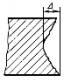 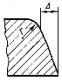 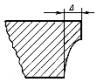 - отклонение поверхности реза от перпендикулярности Черт.1Классы вырезаемых деталей и заготовок в зависимости от наибольших отклонений поверхности реза от перпендикулярности и наибольшие отклонения поверхности реза от перпендикулярности должны соответствовать указанным в табл.2.Примечание. Радиус оплавления r верхней кромки не должен превышать 2 мм.7. Шероховатость поверхности реза (черт. 2) следует определять измерением высоты неровностей профиля по 10 точкам на базовой длине 8 мм.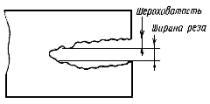 Черт.2При этом шероховатость поверхности реза измеряют для толщин разрезаемого металла до 60 мм в середине толщины, свыше 60 мм - в двух местах, отступая от верхней и нижней кромок	ГОСТ 14792-80на 10 мм.Классы вырезаемых деталей и заготовок в зависимости от шероховатости поверхности реза и наибольшие значения высоты неровностей профиля Rz должны соответствовать указанным втабл. 3Примечание. На поверхности реза допускаются отдельные неровности, превышающие нормы шероховатости, указанные в таблице, величина и число которых устанавливается в технологической документации в зависимости от требований к вырезаемой детали или заготовке.8. Зона термического влияния устанавливается только для плазменно-дуговой резки. Трещины в зоне термического влияния и в зоне оплавленного металла не допускаются. Классы вырезаемых деталей и заготовок в зависимости от наибольшего значения зоны термического влияния и наибольшие значения зоны термического влияния должны соответствовать указанным в табл. 4.Таблица 4Примечания:Значение зоны термического влияния включает толщину зоны оплавленного металла. Толщина зоны термического влияния измеряется от фактически полученной поверхности. Нормы для углеродистых сталей удваиваются, а для сталей аустенитного класса уменьшаются в два раза. Классы вырезаемой детали или заготовки должны быть указаны в технологической документации на детали и заготовки и в нормативно-технической документации на машины для кислородной и плазменно-дуговой резки металлов и обозначены четырехзначным числом, указывающим класс точности вырезаемой детали или заготовки (табл. 1) и классы в зависимости от отклонения поверхности реза от перпендикулярности (табл. 2), шероховатости поверхности реза (табл. 3) и значения зоны термического влияния (табл. 4). Если какой-либо показатель не определяют, то вместо его обозначения ставят 0. Перед четырехзначным числом должно быть указано обозначение способа резки: К - кислородная резка; П - плазменно-дуговая резка. Пример условного обозначения классов детали или заготовки, вырезаемой плазменно-дуговой резкой, 1-го класса точности, 2-го класса в зависимости от отклонения поверхности реза от перпендикулярности, при отсутствии требований к шероховатости реза, 2-го класса в зависимости от значения зоны термического влияния:П 1202 ГОСТ 14792-80Текст документа сверен по: официальное издание Госстандарт СССР - М.: Издательство стандартов, 1980Таблица 1ммммПредельные отклонения при номинальныхПредельные отклонения при номинальныхПредельные отклонения при номинальныхПредельные отклонения при номинальныхПредельные отклонения при номинальныхКлассыСпособы резкиТолщинаразмерах детали или заготовкиразмерах детали или заготовкиразмерах детали или заготовкиточностиСпособы резкилистаДоСв. 500 доСв. 1500 доСв. 2500 доточностилистаДоСв. 500 доСв. 1500 доСв. 2500 до500150025005000Кислородная и5-30±1,0±1,5±2,0±2,5ГОСТ 14792-80ГОСТ 14792-801плазменно-дуговая1плазменно-дуговая31-60±1,0±1,5±2,0±2,5Кислородная61-100±1,5±2,0±2,5±3,0Кислородная и5-30±2,0±2,5±3,0±3,52плазменно-дуговая31-60±2,5±3,0±3,5±4,0Кислородная61-100±3,0±3,5±4,0±4,5Кислородная и5-30±3,5±3,5±4,0±4,53плазменно-дуговая31-60±4,0±4,0±4,5±5,0Кислородная61-100±4,5±4,5±5,0±5,5Таблица 2Таблица 2КлассыСпособы резкиНормы при толщине разрезаемого металла, ммНормы при толщине разрезаемого металла, ммНормы при толщине разрезаемого металла, ммНормы при толщине разрезаемого металла, ммКлассыСпособы резки5-1213-3031-6061-1005-1213-3031-6061-1001Кислородная0,20,30,40,51Плазменно-дуговая0,40,50,7-Плазменно-дуговая0,40,50,7-2Кислородная0,50,71,01,52Плазменно-дуговая1,01,21,6-Плазменно-дуговая1,01,21,6-3Кислородная1,01,52,02,53Плазменно-дуговая2,33,04,0-Плазменно-дуговая2,33,04,0-Таблица 3Таблица 3КлассыСпособы резкиНормы при толщине разрезаемого металла, ммНормы при толщине разрезаемого металла, ммНормы при толщине разрезаемого металла, ммНормы при толщине разрезаемого металла, ммКлассыСпособы резки5-1213-3031-6061-1005-1213-3031-6061-1001Кислородная0,0500,0600,0700,0851Плазменно-дуговая0,0500,0600,070-Плазменно-дуговая0,0500,0600,070-2Кислородная0,0800,1600,2500,5002Плазменно-дуговая0,1000,2000,320-Плазменно-дуговая0,1000,2000,320-3Кислородная0,1600,2500,5001,0003Плазменно-дуговая0,2000,3200,630-Плазменно-дуговая0,2000,3200,630-КлассыНормы при толщине разрезаемого металла (для алюминиевых сплавов), ммНормы при толщине разрезаемого металла (для алюминиевых сплавов), ммНормы при толщине разрезаемого металла (для алюминиевых сплавов), ммКлассы5-1213-3031-605-1213-3031-6010,10,20,420,40,81,630,81,63,2